С 1 - 10 МАЯ ТЕМА НАШЕГО ПРОЕКТА"9 МАЯ - ДЕНЬ ПОБЕДЫ"Войны я не видел, но знаю,Как трудно народу пришлось,И голод, и холод, и ужас –Всё им испытать довелось.Пусть мирно живут на планете,Пусть дети не знают войны,Пусть яркое солнышко светит!Мы дружной семьёй быть должны!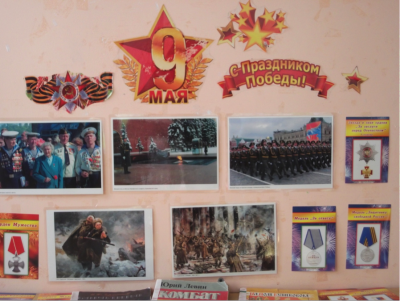 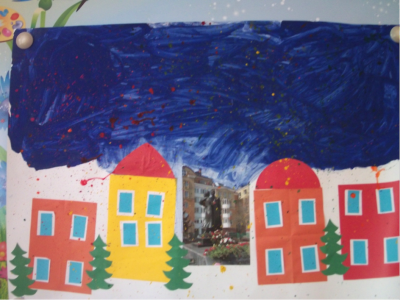 Праздничный салют в городе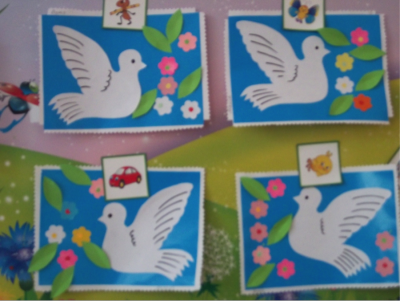 Символ мира - голуби